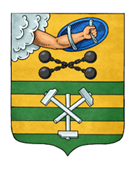 ПЕТРОЗАВОДСКИЙ ГОРОДСКОЙ СОВЕТ21 сессия 28 созываРЕШЕНИЕот 27 февраля 2019 г. № 28/21-456Об утверждении образцов урн для сбора мусора, устанавливаемых на территории Петрозаводского городского округаНа основании статьи 45.1 Федерального закона от 06.10.2003 № 131-ФЗ «Об общих принципах организации местного самоуправления в Российской Федерации», в соответствии со статьей 15 Правил благоустройства, обеспечения чистоты и порядка в Петрозаводском городском округе, утвержденных Решением Петрозаводского городского Совета от 03.06.2014  № 27/27-414, Петрозаводский городской Совет РЕШИЛ:1. Утвердить образцы урн для сбора мусора № 1-6, устанавливаемых на территории Петрозаводского городского округа, согласно приложению. 2. На дворовых территориях возле подъездов многоквартирных домов могут также устанавливаться образцы урн для сбора мусора № 7-9 согласно приложению.3. Требования настоящего Решения не распространяются на урны для сбора мусора, которые являются конструктивной частью остановочных павильонов.4. Допускается установка урн для сбора мусора, образцы которых не предусмотрены настоящим Решением, по согласованию с Администрацией Петрозаводского городского округа в случаях:- благоустройства территории общего пользования и дворовых территорий многоквартирных домов, при этом габариты, стилевые решения и материалы урн, их количество и места размещения определяются проектами благоустройства территорий;- использования стилизованных урн в районах исторической застройки.ПредседательПетрозаводского городского Совета                                   Г.П. БоднарчукГлава Петрозаводского городского округа                          И.Ю. Мирошник